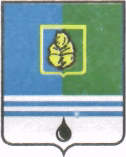 ПОСТАНОВЛЕНИЕАДМИНИСТРАЦИИ  ГОРОДА  КОГАЛЫМАХанты-Мансийского автономного округа - ЮгрыОт «07»   сентября  2015 г.                                                             №2704О признании утратившимисилу постановленийАдминистрации города КогалымаВ соответствии с Жилищным кодексом Российской Федерации, Федеральным законом от 06.10.2003 №131-ФЗ «Об общих принципах организации местного самоуправления в Российской Федерации», постановлением Правительства Российской Федерации от 13.08.2006 №491 «Об утверждении правил содержания общего имущества в многоквартирном доме и правил изменения размера платы за содержание и ремонт жилого помещения в случае оказания услуг и выполнения работ по управлению, содержанию и ремонту общего имущества в многоквартирном доме ненадлежащего качества и (или) с перерывами, превышающими установленную продолжительность», постановлением Администрации города Когалыма от 02.07.2012 №1621 «Об утверждении порядка установления размеров платы за содержание и ремонт жилого помещения в случае, если собственники помещений в многоквартирном доме на их общем собрании не приняли решение об установлении размера платы за содержание и ремонт жилого помещения», в связи с истекшим периодом действия правоотношений:1. Признать утратившими силу следующие постановления Администрации города Когалыма:1.1. Постановление Администрации города Когалыма от 26.06.2012 №1579 «Об установлении размера платы за содержание и ремонт жилого помещения для собственников жилых помещений многоквартирного дома №37, расположенного по ул. Дружбы народов, которые на общем собрании не приняли решение об установлении размера платы»;1.2. Постановление Администрации города Когалыма от 11.07.2013 №2053 «Об установлении размера платы за содержание и ремонт жилого помещения для собственников жилых помещений многоквартирного дома №15, расположенного по адресу проезд Солнечный, которые на общем собрании не приняли решение об установлении размера платы за содержание и ремонт жилого помещения»;1.3. Постановление Администрации города Когалыма от 03.07.2014 №1625 «Об установлении размера платы за содержание и ремонт жилого помещения для собственников жилых помещений многоквартирных домов, которые на общем собрании не приняли решение об установлении размера платы за содержание и ремонт жилого помещения»;2. Опубликовать настоящее постановление в газете  «Когалымский Вестник» и разместить на официальном сайте Администрации города Когалыма в сети «Интернет» (www.admkogalym.ru).3. Контроль за выполнением постановления возложить на заместителя главы Администрации города Когалыма Т.И.Черных.Глава Администрации города Когалыма	                          В.И.СтепураСогласовано:зам. главы Администрации г.Когалыма			П.А.Ращупкинзам. главы Администрации г.Когалыма			Т.И.Черныхначальник ЮУ                                          				И.А.Леонтьевазам. начальника УЭ						Ю.Л.Спиридоноваспец.-эксперт ОРЖКХ                      				Е.В.Епифановаспец.-эксперт ОО ЮУ 					И.Г.ТрифоновПодготовлено:спец.-эксперт ОЦ УЭ						А.И.ШиховаРазослать: УЭ, ЮУ, ОРЖКХ, МКУ УЖКХ, КУМИ, прокуратура, Сабуров, газета «Когалымский вестник».